A Váci Szakképzési Centrum Petzelt József Szakgimnáziuma és Szakközépiskolája Ökoiskola Munkaközössége (továbbiakban Munkaközösség) idén ötödik éve folytatja munkáját intézményünkben.Munkaközösségünk elsődleges célja diákjainak környezeti nevelésének, lehetőségeinkhez mérten történő lehető legteljesebb megvalósítása, környezeti attitűdjeinek és ehhez kapcsolódó, más képességeinek, készségeinek folyamatos szinten tartása, fejlesztése. Ezen nevelési célok közé tartozik többek között a diákokkal, szűkebb tágabb környezetük megismertetése, az iránta érzett felelősségtudat felkeltése, az aktívan cselekvő személyiségek, a gondolkodó, döntésikért felelősséget vállaló európai polgárok nevelése. Ezen célrendszer elérése érdekében Munkaközösségünk szorosan együttműködi Intézményünkben a többi munkaközösséggel, legfőképpen a Gyógypedagógiai és Szakmai Munkaközösségekkel és a Diákönkormányzattal. Munkaközösségünk tagjai a tantestület különböző szakterületeit képviseli (pl.: nyelv, történelem, szakmai tantárgy, természetismeret, matematika, HÍD-program) A Munkaközösség vezetőjének az évkezdő munkaközösségi értekezleten Szandi-Varga Péter lett megválasztva.A tanév során elért eredmények, megvalósult feladatok felsorolása:Iskolánk idén másodízben nyerte el az Ökoiskola Címet.Kísérleti jelleggel, a Gyógypedagógus munkacsoporttal és a Szakmai Munkaközösséggel szoros együttműködésben a bejevő 9-s évfolyamoknak megszerveztük és lebonyolítottuk az első motivációs hetet, ahol a képesség-készségfelmérések mellett tanulásmódszertani és pályaorientációs, szakmapromóciós napokat tartottunk. Munkaközösségünk bekapcsolódott a Traditions Across Borders Erasmus+ projektbe, a projekttel kapcsolatban cikket jelentetett meg a helyi újságban.  Beadtunk a Nyelvi Munkaközösséggel (Gerlai Boglárkával) egy új projektet, a Subjects (lessons) without borders, 6 országot érintő programot.Az előző tanévben sikerrel folyó, az Oktatási Hivatal által gondozott ENABLE iskolai zaklatás ellenei program idén is folytatódik, igaz csak egy évfolyamon.Örömmel konstatáltuk, hogy a tanáriban rendszeresült és állandó használatba került egy papírgyűjtő kartondoboz. Eckensberger Zsolt jóvoltából az iskola előtti rész szép virágos.Megtartottuk a fenntarthatósági témahetet.A diákokkal ismertetve lett Greta Thunberg törekvése.Dobai Tamásnál újra volt társadalomismeret érettségi, ahol volt ökológiai tétel, a projektmunkák közül kettő érintette a környezeti kérdéseket és a tudatos vásárlási szokásokat.Dobai Tamás vezetésével újra volt diákokkal túra is, ahol tapasztalták, hogy a püspökmajori tanösvényt tönkretették az építkezések.A TeSzedd! – Önkéntesen a tiszta Magyarországért akcióhoz csatlakozva iskolánk előkertje, az iskola melletti utca és az udvar lett hulladék mentesítve.Pest Megye Közgyűlése elnökének felkérésre iskolánk csatlakozott a Rába-Duna-Vág ETT A „Circular economy” (kód: SKHU/1601/4.1/290) című projektjéhez. A projekt keretén belül az iskola diákjai üzemlátogatásokon vettek részt, amely üzemekben a körforgásos gazdaság alapelveit alkalmazzák. Duna-Dráva Cement Kft., Vác (cementüzem)Spaľovňa Bratislava, Vlčie hrdlo 72 (hulladékégető)Győr (komposztüzem)Használt ruha üzemÖko-nap keretében, szintén a „Circular economy” részeként a diákok különböző környezeti problémákról és megoldási lehetőségekről hallgathattak előadásokat.Az Emberi Erőforrások Minisztériuma Oktatásért Felelős Államtitkársága szervezésében megvalósult Kárpátok Keretegyezmény konferencián, a Minisztérium felkérésére a hazai delegációban iskolánkat Dr. Szandi-Varga Péter képviselte.A Nemzeti Népegészségügyi Intézetben folyó egészségtudatosságot támogató tanagyagfejlesztésebe Dr. Szandi-Varga Péter által iskolánk is részt vesz.  Nánási Andrea iskolapszichológus kezdeményezésére kihelyezésre került egy használt mobil gyűjtő doboz.A szentendrei Ökoparty környezettudatos baráti kör felvette iskolánkkal a kapcsolatot és beszélgetéseket, fényképpályázatot valósított meg és kezdeményezett intézményünkben. Ismételt próbálkozás történt a szabadéri tanterem megvalósítására egy másik, a Pilisi Parkerdő Zrt. Szentendrei Erdészetének tulajdonában lévő területen. Sajnos ismét sikertelenül.Szentendre, 2019. 06. 18.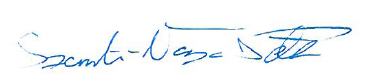 Szandi-Varga Péterm.k.v. 